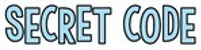 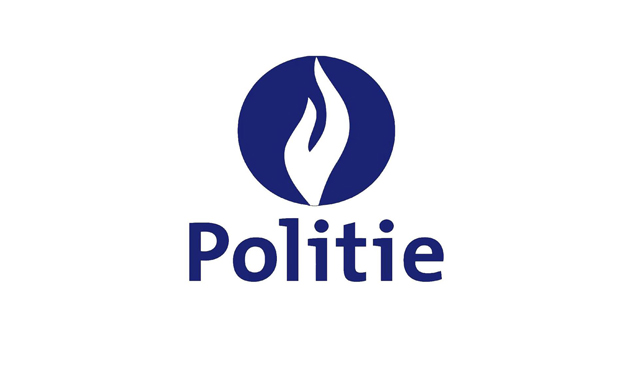 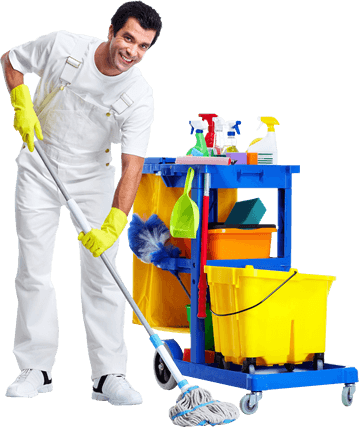 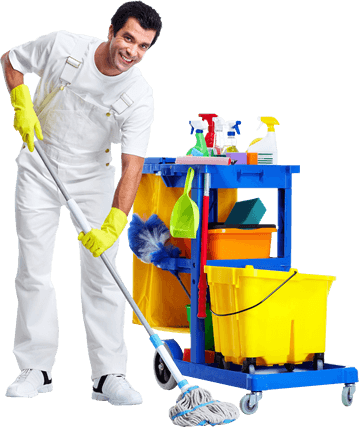 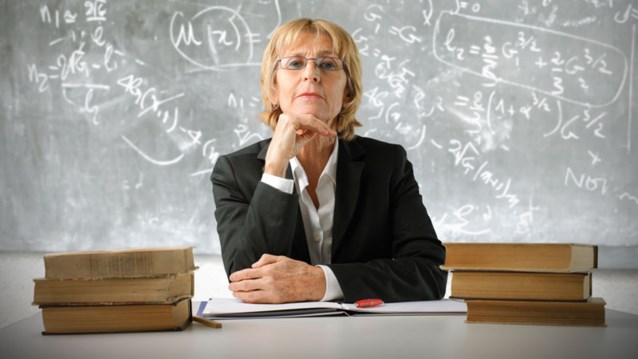 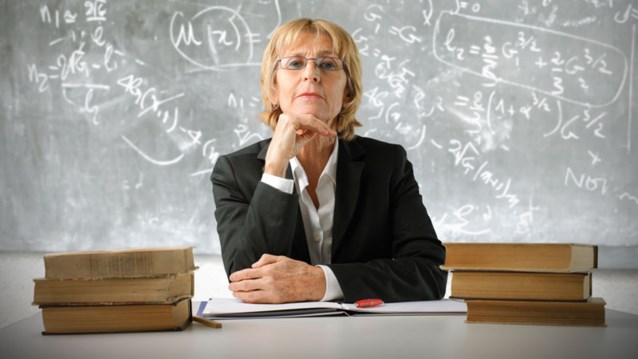 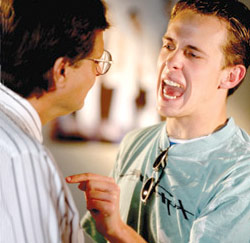 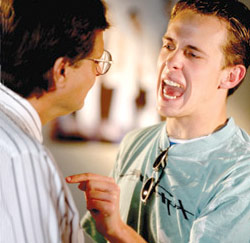 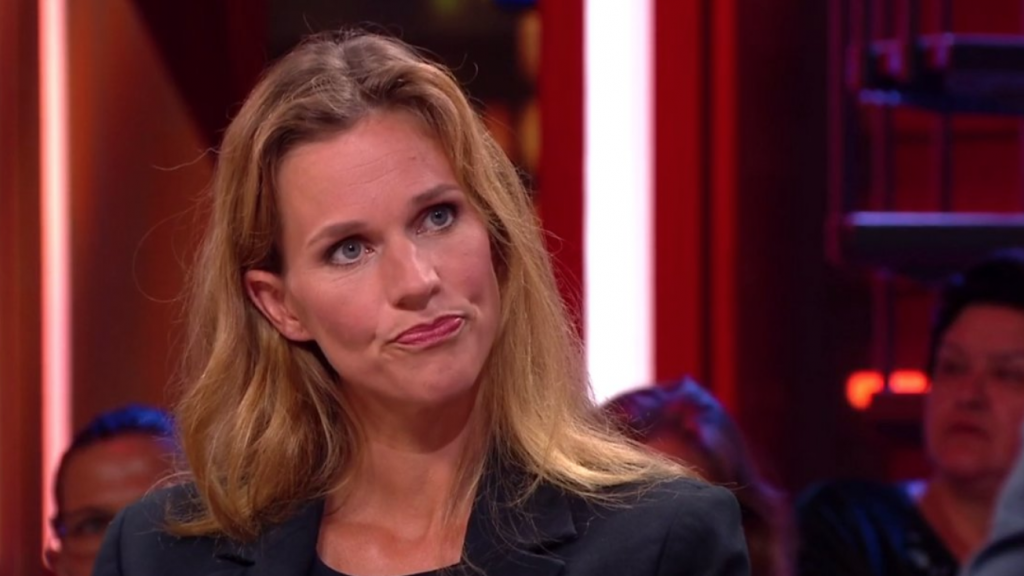 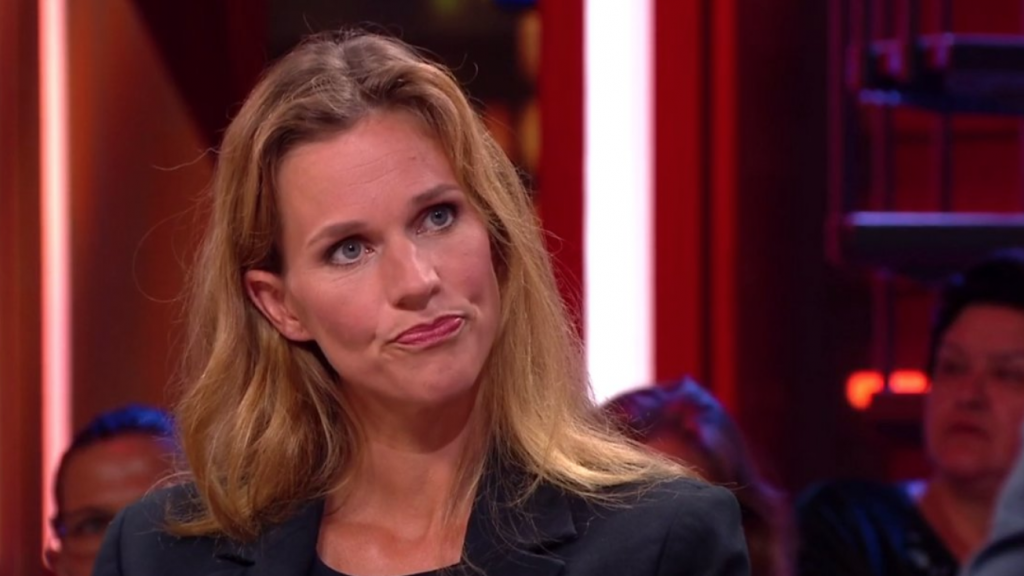 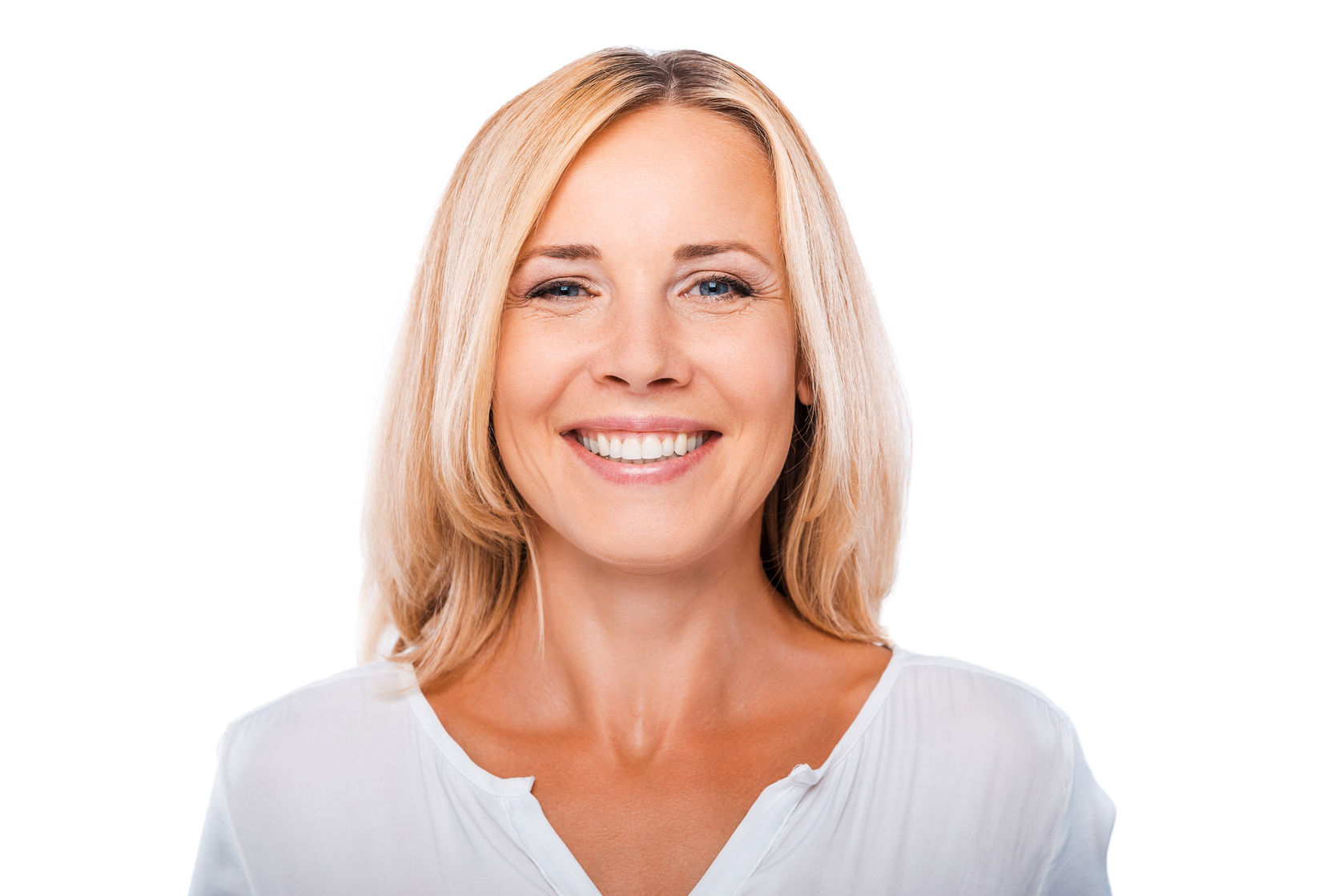 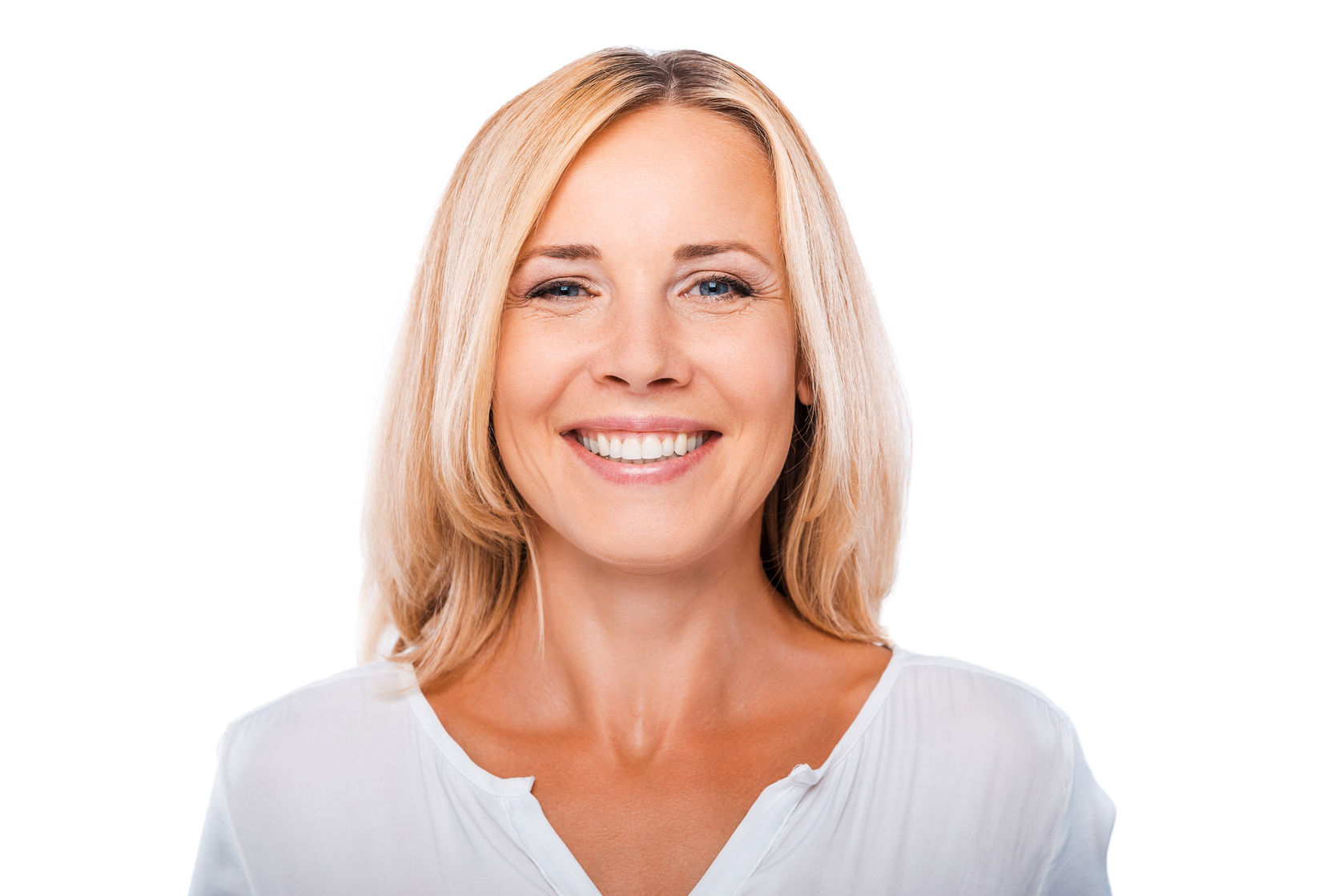 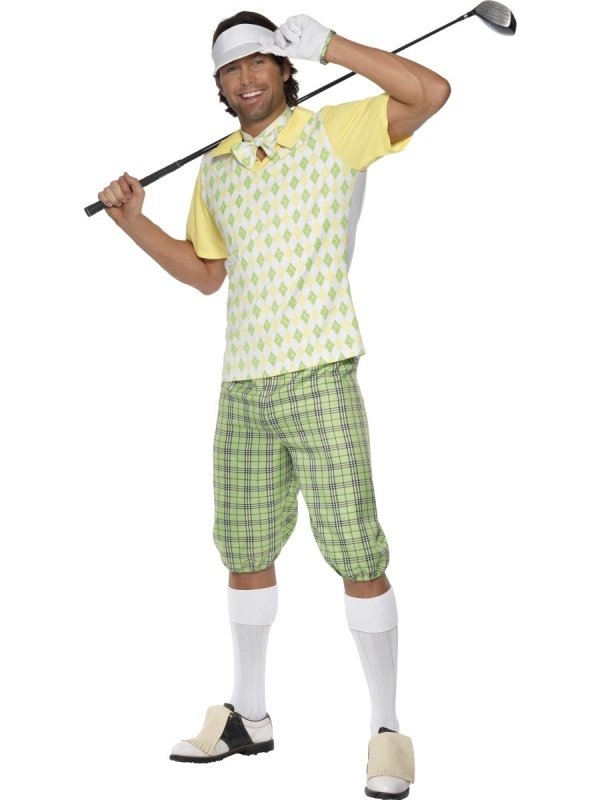 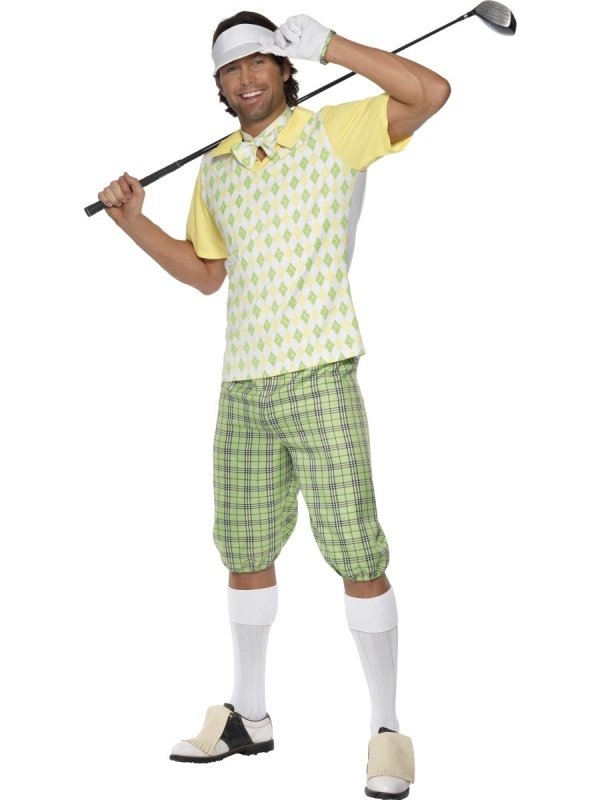 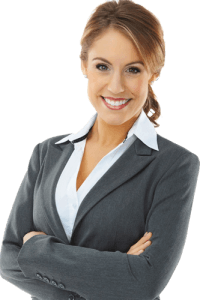 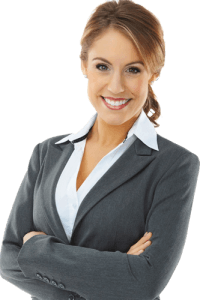 M : metaalbindingI : ionbindingC : covalente binding VERDACHT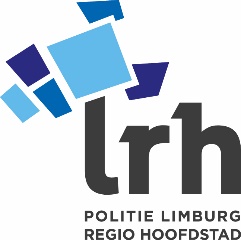      Door de politie Limburg, regio HoofdstadVERDACHT     Door de politie Limburg, regio HoofdstadVERDACHT     Door de politie Limburg, regio HoofdstadVERDACHT     Door de politie Limburg, regio HoofdstadVERDACHT     Door de politie Limburg, regio HoofdstadVERDACHT     Door de politie Limburg, regio HoofdstadVERDACHT     Door de politie Limburg, regio HoofdstadPolitielijsten legale en illegale stoffen Limburg en BelgiëPolitielijsten legale en illegale stoffen Limburg en BelgiëPolitielijsten legale en illegale stoffen Limburg en BelgiëPolitielijsten legale en illegale stoffen Limburg en BelgiëLegale stoffenLegale stoffenIllegale stoffenIllegale stoffenGebruiksnaamMolaire massaGebruiksnaamMolaire massaCreatine131 g/molLSD323 g/molNicotine162 g/molCocaïne303 g/molMorfine285 g/molMDA179 g/molEthanol46 g/molSpeed135 g/molCafeïne194 g/molKetamine237 g/molCodeïne299 g/molDMT188 g/molAspirine180 g/molHeroïne369 g/molMethadon 309 g/molGHB104 g/mol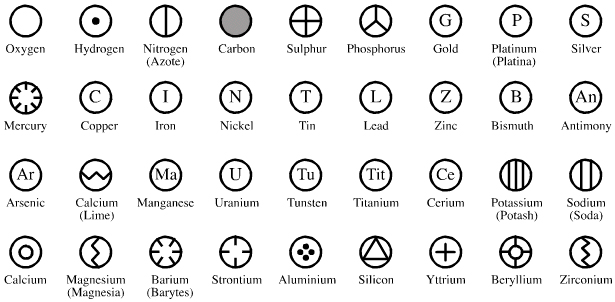 